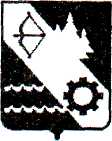 КОНТРОЛЬНО-СЧЕТНАЯ КОМИССИЯГОРОДА ВЯТСКИЕ ПОЛЯНЫ КИРОВСКОЙ ОБЛАСТИУл. Гагарина, 28 «а», г. Вятские Поляны, Кировская область, 612964,тел.: (83334) 7-67-47, факс (83334) 6-25-36, E-mail: ksk_vp@mail.ruЗАКЛЮЧЕНИЕ № 1по результатам проведенного экспертно-аналитического мероприятия «Мониторинг реализации региональных (национальных) проектов на территории муниципального образования городского округа город Вятские Поляны Кировской области» за 2023 годг. Вятские Поляны							       19.01.2024	В соответствии с пунктом 1.3 плана работы контрольно-счетной комиссии города Вятские Поляны на 2023 год, утвержденного распоряжением контрольно-счетной комиссии города Вятские Поляны от 20.12.2022 № 14, главным инспектором контрольно-счетной комиссии города Вятские Поляны Сычёвой Е.Л. проведено экспертно-аналитическое мероприятие «Мониторинг реализации региональных (национальных) проектов на территории муниципального образования городского округа город Вятские Поляны Кировской области» за 2023 год.В 2023 году на территории муниципального образования городского округа город Вятские Поляны Кировской области (далее - муниципальное образование) реализовывались проекты в рамках 3 национальных проектов: «Образование», «Культура», «Жилье и городская среда».	Первоначально на реализацию региональных (национальных) проектов в 2023 году решением Вятскополянской городской Думы от 20.12.2022        № 14/137 «О бюджете муниципального образования городского округа город Вятские Поляны Кировской области на 2023 год и на плановый период 2024 и 2025 годов» были предусмотрены бюджетные ассигнования в объеме 64240,8 тыс. руб.	Решением Вятскополянской городской Думы от 28.03.2023 № 18/173 внесены изменения в городской бюджет, увеличены бюджетные ассигнования на реализацию мероприятий национального проекта «Жилье и городская среда» на 10742,2 тыс. руб. на обеспечение мероприятий по переселению граждан из аварийного жилищного фонда. 	Решением Вятскополянской городской Думы от 29.06.2023 № 22/204 скорректированы объемы средств по федеральному проекту «Формирование комфортной городской среды».Решением Вятскополянской городской Думы от 20.12.2023 № 27/236 уменьшены бюджетные ассигнования по федеральному проекту «Обеспечение устойчивого сокращения непригодного для проживания жилищного фонда» на 5232,7 тыс. руб. Объем бюджетных ассигнований, выделенный по федеральному проекту «Чистая вода», в сумме 48230,5 тыс. руб. сокращен в 2023 году и перенесен на 2024 год.	Таким образом, по состоянию на 31.12.2023 на реализацию региональных (национальных) проектов в 2023 году предусмотрено финансирование за счет средств федерального, областного и городского бюджетов, а также средств Фонда развития территорий в объеме 21479,3 тыс. руб.	Фактические расходы на реализацию национальных проектов за 2023 год составили 20189,2 тыс. руб., или 94% от общей суммы.1. Между министерством культуры Кировской области и администрацией города заключено Соглашение от 24.01.2023 № 33704000-1-2023-006 о предоставлении из областного бюджета муниципальному образованию иного межбюджетного трансферта в сумме 300,0 тыс. руб. на создание виртуального концертного зала в целях достижения результатов регионального проекта «Цифровизация услуг и формирование информационного пространства в сфере культуры Кировской области» в рамках ГП Кировской области «Развитие культуры».Бюджетные средства предоставлены МБУК «Вятскополянская ГЦБС». Учреждением приобретены моноблок, телевизор, звуковое оборудование для оснащения виртуального концертного зала. Открытие виртуального концертного зала состоялось 15.04.2023 на базе детской библиотеки.2. Администрацией города с министерством строительства Кировской области заключено Соглашение от 13.03.2023 № 14-2023/А о предоставлении субсидии из областного бюджета на обеспечение мероприятий по переселению граждан из аварийного жилищного фонда. Мероприятия проводятся в рамках федерального проекта «Обеспечение устойчивого сокращения непригодного для проживания жилищного фонда».Объем бюджетных ассигнований, предусмотренных на реализацию мероприятий по переселению граждан из аварийного жилищного фонда, составил 5509,5 тыс. руб., из них средства Фонда развития территорий – 5454,4 тыс. руб., средства областного бюджета – 49,6 тыс. руб., средства городского бюджета – 5,5 тыс. руб.В 2023 году администрацией города приобретены 4 квартиры, общей стоимостью 4489,6 тыс. руб. (одна квартира у ООО «У Александра», 3 квартиры у ООО «Мамадышстрой»). Три квартиры предоставлены по договорам социального найма. Произведены выплаты трем собственникам двух жилых помещений, расположенных в многоквартирном жилом доме № 3 по улице Дзержинского, признанным аварийным и подлежащем сносу, в сумме 1019,9 тыс. руб. Размер возмещения произведен исходя из стоимости 1 квадратного метра жилья в размере 28019,0 руб., определенной оценщиком по состоянию на 10.12.2021.За одну из квартир, приобретенных у ООО «Мамашышстрой», предназначенную для предоставления двум собственникам аварийного жилого помещения, расположенного по адресу ул. Дзержинского д. 3 кв. 1, денежные средства в сумме 1290,1 тыс. руб. возвращены в бюджет города.По решению Вятскополянского районного суда от 06.12.2023               № 2-1150/2023 право общей совместной собственности на аварийное жилое помещение этих двух собственников прекращено с выплатой возмещения (выкупной цены) в размере 351,6 тыс. руб. каждому. Возмещение за аварийное жилое помещение будет выплачено в 2024 году.Всего за 2023 год расселено 6 квартир общей площадью 144,2 кв. м, переселено 17 человек.В нарушение Соглашения о предоставлении субсидии на обеспечение мероприятий по переселению граждан из аварийного жилищного фонда      (п. 4.3.3) не достигнут показатель результативности использования субсидии по приобретению жилых помещений. При плане переселить 15 человек с аварийных жилых помещений площадью 132,9 кв. м, фактически переселено 13 человек, или 86,7%, с аварийных жилых помещений площадью            107,8 кв. м, или 81,1%.Показатель «выкуп жилых помещений у собственников» достигнут на 100%. Фактически переселено 4 человека с аварийных жилых помещений площадью 36,4 кв. м.На 01.01.2024 в городской бюджет поступили денежные средства на реализацию мероприятий в размере 5509,5 тыс. руб., кассовый расход составил 4219,4 тыс. руб., или 76,6%. Программа по переселению граждан из аварийного жилищного фонда на 2023 год не выполнена.3. В 2023 году продолжалась реализация федерального проекта «Чистая вода» в рамках национального проекта «Жилье и городская среда». Администрацией города с министерством энергетики и жилищно-коммунального хозяйства Кировской области заключено Соглашение от 30.01.2023 № 33704000-1-2023-001 о предоставлении субсидии из областного бюджета на строительство и реконструкцию (модернизацию) объектов питьевого водоснабжения (далее – Соглашение). 	Объем бюджетных ассигнований, предусмотренных на реконструкцию системы водоснабжения города Вятские Поляны в 2023 году, составлял 48230,5 тыс. руб., в том числе средства субсидии из областного бюджета 47748,2 тыс. руб. (99%), средства городского бюджета – 482,3 тыс. руб.Приложением № 5 к Соглашению предусмотрен график выполнения мероприятий по строительству и реконструкции (модернизации) объектов питьевого водоснабжения, согласно которому срок ввода объекта в эксплуатацию в соответствии с заключенным 25.07.2022 муниципальным контрактом – 30.06.2023. В рамках заключенного МК от 25.07.2022 с ООО СК «Комплексная безопасность» объем выполненных работ в 2023 году составляет 60%.Срок действия МК от 25.07.2022 истек, но МК не расторгнут, так как работы по реконструкции системы водоснабжения города не выполнены в полном объеме.Работы по реконструкции системы водоснабжения подрядчиком приостановлены в виду отсутствия положительного заключения государственной экспертизы по внесенным в проектно-сметную документацию изменениям. Изменения возникли в связи с импортозамещением оборудования, увеличения стоимости товаров, работ, изменением схемы присоединения к инженерным сетям. Срок действия независимой (банковской) гарантии от 18.07.2022, предоставленной в обеспечение обязательств по исполнению муниципального контракта истек. Следовательно, дальнейшее выполнение работ будет проводиться без гарантийных обязательств, что увеличивает возможные финансовые риски, которым может подвергнуться заказчик при некачественном исполнении МК подрядчиком или отсутствия исполнения как такового.Таким образом, в связи с затягиванием срока прохождения государственной экспертизы проектно-сметной документации по внесенным изменениям, связанным с импортозамещением оборудования, увеличением стоимости товаров и работ денежные средства в размере 48230,5 тыс. руб. решениями Вятскополянской городской Думы от 20.12.2023 по федеральному проекту «Чистая вода» сокращены и перенесены на 2024 год. Федеральный проект «Чистая вода» реализуется на территории муниципального образования с 2020 года. 4. Администрацией города с министерством энергетики и жилищно-коммунального хозяйства Кировской области заключено Соглашение от 30.01.2023 № 33704000-1-2023-009 о предоставлении субсидии на реализацию программ формирования современной городской среды. 	Объем бюджетных ассигнований, предусмотренных на реализацию мероприятий по комфортной городской среде, составил 13855,4 тыс. руб., в том числе средства областного бюджета 13716,8 тыс. руб. (99%), городского бюджета – 138,6 тыс. руб. Средства населения предусмотрены в объеме 691,0 тыс. руб.По результатам торгов заключено 7 муниципальных контрактов и 5 договоров на предусмотренный объем бюджетных ассигнований на 2023 год в сумме 14546,4 тыс. руб.ООО «РЕМДОРСТРОЙ» выполнены работы по благоустройству дворовых территорий общей стоимостью 6627,4 тыс. руб.: дома № 17/25 по ул. Урицкого стоимостью 2820,1 тыс. руб., дома № 27 по ул. Азина стоимостью 1793,4 тыс. руб., дома № 47 по ул. Советской стоимостью 2013,9 тыс. руб. По договору подряда от 24.07.2023 стоимостью 33,3 тыс. руб. на установку урн и скамеек на выше указанных дворовых территориях работы выполнены с нарушением срока на 51 день. Подрядчику предъявлены пени в сумме 170,0 руб. Пени оплачены. Все работы выполнены.По благоустройству площади Победы выполнены работы общей стоимостью 7256,5 тыс. руб.:- корчевание пней на участке для устройства площадки для пассивного отдыха и приобретение и установка малых архитектурных форм (МП «Благоустройство города Вятские Поляны»);- устройство площадки для пассивного отдыха и организации парковочных мест для посещения площади Победы (ИП Холоднов А.В.);- устройство пешеходной дорожки и прохода от площадки для пассивного отдыха к лестничному спуску (ООО «Стройком»);- устройство территории под стелами 1941-1945 годов с учетом примыкания к лестничному спуску. Работы ООО «АрхСтройРегион» выполнены с нарушением срока на 87 дней. Подрядчику предъявлены пени в сумме 104,0 тыс. руб. В целях обеспечения исполнения обязательств по МК была предоставлена независимая банковская гарантия ПАО «Совкомбанк» стоимостью 118,4 тыс. руб. сроком действия с 10.05.2023 по 30.09.2023. В связи с нарушением срока выполнения работ и истечением срока действия банковской гарантии, работы в течение 26 дней по МК выполнены без обеспечения исполнения обязательств.По благоустройству площади им. Г.С. Шпагина выполнены следующие работы:- разработка проектно-сметной документации выполнена ООО «Архитектура» с нарушением срока на 20 дней. Подрядчику предъявлены пени в сумме 40,1 тыс. руб. Пени оплачены; - санитарная обрезка деревьев выполнена МП «Благоустройство города Вятские Поляны». В нарушение статьи 72 БК РФ, статьи 94 Федерального закона от 05.04.2013 № 44-ФЗ «О контрактной системе в сфере закупок товаров, работ, услуг для обеспечения государственных и муниципальных нужд», условий договора оплата работ произведена с нарушением срока на 9 и 13 календарных дней.5. Администрацией города с министерством образования Кировской области заключено Соглашение от 26.01.2023 № 33704000-1-2023-008 о предоставлении субсидии на финансовое обеспечение мероприятий по обеспечению деятельности советников директора по воспитанию и взаимодействию с детскими общественными объединениями в муниципальных общеобразовательных организациях (далее – Соглашение от 26.01.2023). Субсидия предоставлена в рамках федерального проекта «Патриотическое воспитание граждан Российской Федерации» национального проекта «Образование».Объем бюджетных ассигнований, предусмотренных на реализацию мероприятий, составил 1123,4 тыс. руб., в том числе средства областного бюджета 1112,2 тыс. руб., средства городского бюджета – 11,2 тыс. руб.Приложением № 2 к Соглашению от 26.01.2023 предусмотрено значение результата использования субсидии в виде 3 муниципальных общеобразовательных организаций, в которых проведены мероприятия по обеспечению деятельности советников директора по воспитанию и взаимодействию с детскими общественными объединениями.В МКОУ «Лицей с кадетскими классами имени Г. С. Шпагина» введена 1 ставка, МКОУ гимназия – 1 ставка, МКОУ СОШ № 5 – 0,5 ставки.Условия предоставления субсидии муниципалитетом выполнены, значения результатов использования субсидии достигнуты.Средства освоены в полном объеме.Выводы1. В 2023 году на территории города Вятские Поляны реализованы проекты в рамках 3 национальных проектов «Образование», «Культура», «Жилье и городская среда».На реализацию национальных проектов в 2023 году предусмотрено финансирование за счет средств федерального, областного и городского бюджетов, а также средств Фонда развития территорий в объеме 21479,3 тыс. руб.Фактические расходы на реализацию национальных проектов за 2023 года составили 20189,2 тыс. руб., или 94% от общей суммы.2. По федеральному проекту «Чистая вода» бюджетные ассигнования на строительство и реконструкцию (модернизацию) объектов питьевого водоснабжения в объеме 48230,5 тыс. руб. не освоены. Решением Вятскополянской городской Думы от 20.12.2023 денежные средства в размере 48230,5 тыс. руб. в 2023 году сокращены в виду приостановки работ по реконструкции системы водоснабжения в связи с отсутствием положительного заключения государственной экспертизы по внесенным в проектно-сметную документацию изменениям. Реализация проекта будет продолжена в 2024 году.3. На реализацию федерального проекта «Обеспечение устойчивого сокращения непригодного для проживания жилищного фонда» на мероприятия по переселению граждан из аварийного жилищного фонда поступили денежные средства в размере 5509,5 тыс. руб. Объем освоенных средств составил 4219,4 тыс. руб., или 76,6%. Средства субсидии, выделенные из областного бюджета на обеспечение мероприятий по переселению граждан из аварийного жилого фонда, в сумме 1288,8 тыс. руб. не освоены.Администрацией города не достигнут показатель результативности использования субсидии по приобретению жилых помещений. Фактически показатель по количеству расселенных граждан выполнен на 86,7%, и на 81,1% по количеству расселенных аварийных квадратных метров. 4. Установлены факты несвоевременного выполнения работ, что повлекло начисление пеней. Предложения1. Информацию о результатах мониторинга реализации региональных (национальных) проектов на территории города Вятские Поляны за 2023 год направить в Вятскополянскую городскую Думу.Главный инспектор контрольно–счетной комиссии города Вятские Поляны              			 Е.Л. Сычёва